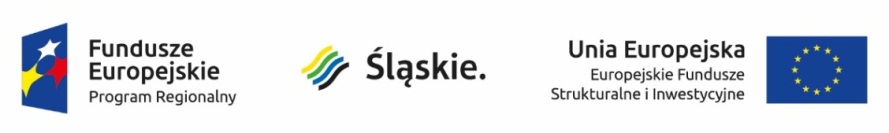 Skład Komisji Oceny Projektów w ramach konkursu 
nr RPSL.11.02.03-IZ.01-24-134/16.L.p.Imię i NazwiskoFunkcja pełniona w KOPJarosław LigasPrzewodniczący KOPAnna TofilskaZastępca Przewodniczącego KOPAdam SkupnikZastępca Przewodniczącego KOPKatarzyna CzerwikSekretarz KOPBożena WydrychSekretarz KOPBarbara SzymochaCzłonek KOP – pracownik IOKAneta Woźniczak-KaniutCzłonek KOP – pracownik IOKAnna KocimskaCzłonek KOP – pracownik IOKIwona CicheckaCzłonek KOP – pracownik IOKSabina SłomianyCzłonek KOP – pracownik IOKTomasz StećCzłonek KOP – pracownik IOKJoanna KrólCzłonek KOP – pracownik IOKAleksandra StępieńCzłonek KOP – pracownik IOKAnna SelmaCzłonek KOP – pracownik IOKAnna GillnerCzłonek KOP – pracownik IOKMarta BasińskaCzłonek KOP – pracownik IOKAnna FlaszewskaCzłonek KOP – pracownik IOKMałgorzata Stępień-KojCzłonek KOP – pracownik IOKAnna KopkaEkspertMarzena SzumlakowskaEkspertMichał KubiszEkspertArtur ProćEkspertRenata PacholskaEkspert